Jueves 2 de julio, 9:30 am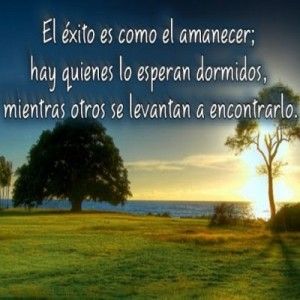 AGENDA:Consignar en el cuaderno:CUIDADO PERSONAL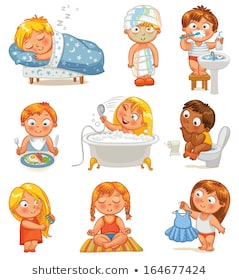 El cuidado personal consiste básicamente en tener una buena alimentación, brindarse un cuidadoso y frecuente aseo personal, usar una vestimenta adecuada, hacer ejercicios regularmente y en general, cuidar de nuestra salud.La higiene personal no sólo es sinónimo de limpieza sino también de salud.Actividad: Realiza en diapositivas un decálogo sobre el cuidado personal, para esto tendrás las dos clases siguientes. Escribe en tu cuaderno tres consecuencias de no tener un buen cuidado personal.NOTA: La evidencia la enviaras el próximo jueves 9 de julio a adrianaholguin@campus.com.coNo olvides que un decálogo son diez normas en este caso de cuidado personal.                                                                                                                           Dios las bendiga.COLEGIO EMILIA RIQUELMEACTIVIDADES EN CASA COLEGIO EMILIA RIQUELMEACTIVIDADES EN CASA COLEGIO EMILIA RIQUELMEACTIVIDADES EN CASA COLEGIO EMILIA RIQUELMEACTIVIDADES EN CASA 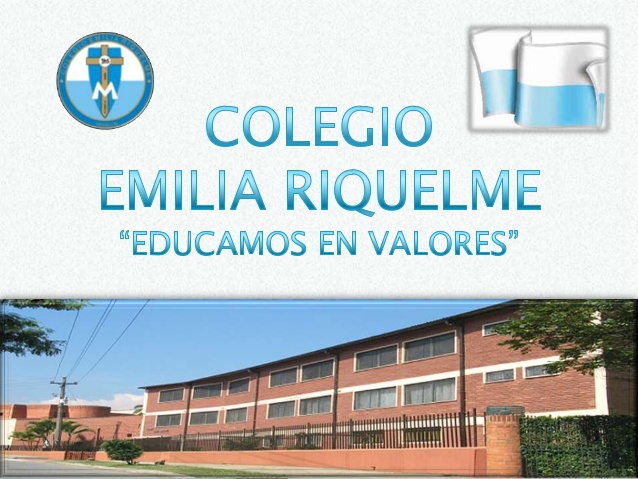 Fecha: jueves 2 de JulioNombre: Grado: 7MOÁrea: Urbanidad